Watch the following video, at home!!!                 https://www.youtube.com/watch?v=Zx2OTLBMRH0Fill in with in, on, at. But first watch this: https://www.youtube.com/watch?time_continue=35&v=beSu01u2o7U&feature=emb_logoHe always gets up ----- o’ clock.We leave ----- 2nd July.Bill’s birthday is ----- May.I usually go to bed ----- midnight.Stuart often goes skiing ----- winter.Shops aren’t open ----- Sundays.Susan sometimes plays volleyball ----- the afternoons.We always have our lunch at home ----- noon.My brother often goes swimming ----- the weekend.What time do you go to work ----- the morning?----- Christmas, we usually get presents.Μπορείτε να μου στείλετε αυτό το έγγραφο με τις απαντήσεις στο e-mail μου: matoulatsoureka@yahoo.grΉ αν υπάρχει δυσκολία, απαντήστε στο τετράδιό σας και τα ελέγχουμε όταν γυρίσουμε στο σχολείο μας με το καλό… Να είστε εσείς και οι οικογένειές σας καλά! Σας αγαπώ!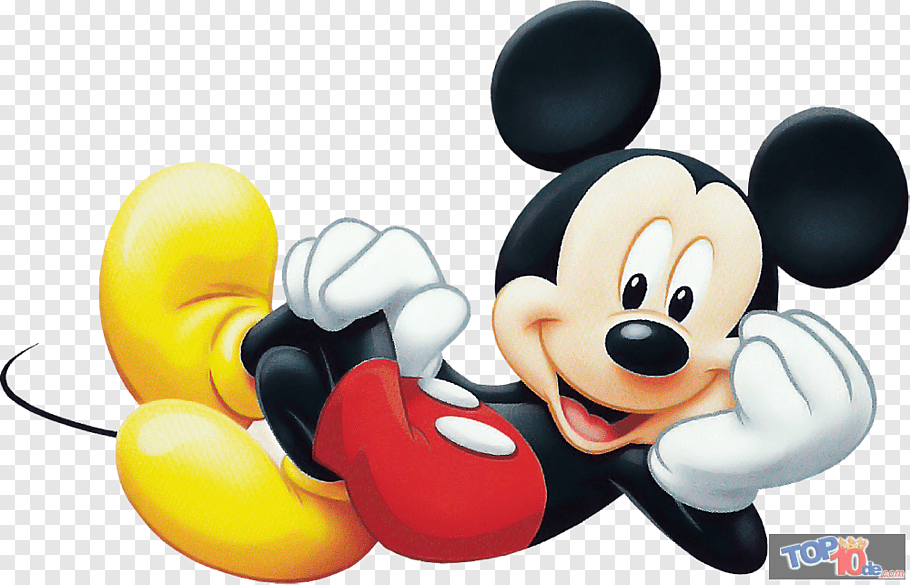 